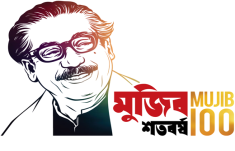 Government of the People’s Republic of BangladeshLocal Government Engineering DepartmentOffice of the Upazila EngineerTarail, Kishoreganj.www.tarailuzp.gov.bdMemo No: 46.02.4892.000.07.001.20-143							Date:23-03-2020e-Tender Notice No:06/2019-20 	e-Tender is invited in the National e-GP system portal (http://www.eprocure.gov.bd) for the procurement of 	This is an online Tender, where only e-Tender will be accepted in the National e-GP portal and no offline/hard copies will be accepted.	To submit e-Tender, registration in the National e-GP system portal (http://www.eprocure.gov.bd) is required. The fees for downloading the e-Tender documents from the National e-GP system portal have to be deposited through online at any registered Banks branches. Further information and guidelines are available in the National e-GP system portal and from e-GP help desk(helpdesk@eprocure.gov.bd).(Md. Rafiqul Islam)Upazila EngineerTarail, Kishoraganj.Phone No: 09434-75079e-mail:ue@tarailuzp.gov.bdMemo No: 46.02.4892.000.07.001.20-143/1(50)							Date:23-03-2020CC:-The Deputy Commissioner, Kishoreganj.The Executive Engineer, LGED, Kishoreganj.The Chairman, UpazilaParishad, Tarail, Kishoreganj.The UpazilaNirbahi  Officer, Tarail, Kishoreganj.The Upazila Engineer, -------------------------------------------------(All) LGED, Dist: Kishoreganj. The Upazila Education Officer, Tarail, Kishoreganj.The -------------------------------------------------(All) Officer, Tarail, Kishoreganj. The Advertisement Manager, ‰`wbK‡fv‡iiKvMR/The Daily Industry, he is requested to publish the abovetender Notice by 25-03-2020only for one day(Size-4colX5 inch) and send 02(two) copies of paper cutting to the office of the undersigned.Notice Board. Upazila EngineerTarail, Kishoraganj.SL No.Package No and Name of SchemeTender ID No.TenderLastselling&Dropping01e-GP/ADP/2019-20/Tara/01, (a)Construction of CC Road from Chartaljanga Paved road to House of Kamal under Taljanga UP,(b) Improvement of KarongkaSouthpara Road(Remaining part) by CC under Routi UP,(c) Construction of CC Road from Kowligati paved road to Riazuddin house under RoutiUP,Upazila: Tarail, Dist: Kishoregonj. 450132LTM12-Apr-2020,12:0012-Apr-2020,14:0002e-GP/ADP/2019-20/Tara/02,(a) Construction of Protection wall at GojendrapurDalanbarimadrasha Pond,(b) Supply of Sewing machine to trained poor youth people,(c) Construction of Bheyarkona mosque side road by RCC, (d) Construction of Box Culvert at Uttar DhalaAhadin Member’s house road under Dhala UP, (e) Improvement of Soling Road from SinguarparKuddus’s house to paved road under Damiha UP, (f)  Improvement of Soling Road from Singuarpar Haji Nurul Islam’s house to paved road under Damiha UP, Upazila: Tarail, Dist: Kishoregonj. 450146LTM12-Apr-2020,12:0012-Apr-2020,14:0003e-GP/ADP/2019-20/Tara/03, (a)Construction of HBB Road from Chong Jawar Abdul Haque House to Azampur Road under Jawar UP,(b) Supply of sewing machine to Trained poor youth people of TarailUpazila,Upazila: Tarail, Dist: Kishoregonj. 450147LTM12-Apr-2020,12:0012-Apr-2020,14:0004e-GP/ADP/2019-20/Tara/04, (a) Improvement of SeruakandawestparaJameHosque Road byHBB,(b) Supply of sewing machine to trained poor youth people of Digdair UP,(c) Construction of Protection wall with approach repair of culvert near sumon pond at Digdair-Rajghat road under Digdair UP, (d) Construction of Boundary wall(remaining part) of Shibirer Bazar under Damiha UP, (e) Construction of protection wall from paved road to Karongka Haji NurUddin House under Routi UP, upazila: Tarail,Dist: Kishoregonj. 450148LTM12-Apr-2020,12:0012-Apr-2020,14:0005e-GP/ADP/2019-20/Tara/05, (a) Supply of sewing machine to trained poor youth people,(b)Construction of HBB Road from paikpara Mosque to Faruk House, (c) Construction of protection wall at sachail road besideTarail Hospital,(d) Improvement of Upazila Chairman’s house road by RCC under Tarailsachail UP, Upazila:Tarail, Dist: Kishoregonj. 450149LTM12-Apr-2020,12:0012-Apr-2020,14:0006e-GP/ADP/2019-20/Tara/06, Construction of Protection wall at DamihaUdayan college front Canal under Damiha UP, Upazila:Tarail, Dist: Kishoregonj. 450150LTM12-Apr-2020,12:0012-Apr-2020,14:0007INF-2017-18-304892-01,
Construction of Shed with Solar panel for Farmers at Haor area of four union under Upazila: Tarail, Dist: Kishoregonj.450430OTM (Re-tender)12-Apr-2020,12:0012-Apr-2020,15:00